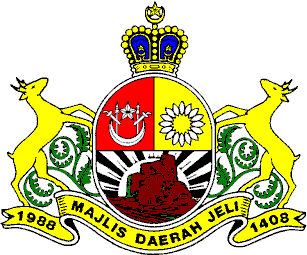 1.	Kontraktor Bumiputra yang berpengalaman serta berkeupayaan dan berdaftar dengan Kementerian Kewangan Malaysia di bawah Kod 220801 dan berdaftar sebagai syarikat bumiputra dengan pendaftaran masih sah laku tempohnya adalah dipelawa untuk perkhidmatan seperti berikut:2.	Untuk makluman, tuan/puan boleh mendapatkan dokumen sebutharga berkenaan yang boleh diperolehi di kaunter Pejabat Majlis Daerah Jeli dengan harga RM10.00 pada waktu pejabat atau dimuat turun melalui Laman Sesawang Majlis Daerah Jeli seperti berikut: http://www.mdjeli.gov.my dan klik di ruangan Hebahan & Tawaran Tender (Annoucement & Procurement) dan pembayaran boleh dibuat di nombor akaun mengurus MDJ 03050000104718 (Bank Mualamat).3.	Kontraktor diwajibkan membawa sijil asal dan mengemukakan sesalinan sijil-sijil yang berkaitan semasa taklimat/lawatan tapak. Sijil-sijil berkenaan mestilah masih sah laku tempohnya.4.	Dokumen yang telah lengkap diisi berserta resit pembelian hendaklah dimasukkan ke dalam sampul surat yang berlakri dan ditulis bilangan No. Sebutharga serta tajuk Sebutharga di bahagian atas sebelah kiri, dihantar tangan atau diposkan berdaftar sebelum pukul 12:00 tengahari dan dimasukkan ke dalam:-Peti Sebutharga/TenderMajlis Daerah Jeli,17600 Jeli, KelantanNo. Tel : 09-9440023No. Faks : 09-9440007Yang menurut perintah,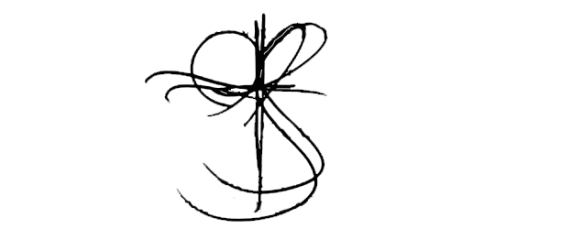 (MOHD HAFIZ BIN CHE MAHMUD)Setiausaha,Majlis Daerah JeliTarikh : 16 Oktober 2017KENYATAAN SEBUTHARGANombor SebuthargaPerkaraKod BidangPendaftaran/Taklimat/Lawatan TapakTarikh Tutup SebuthargaMDJ.621.K.SH.17/01PERKHIDMATAN KAWALAN KESELAMATAN TANPA SENJATA DI PEJABAT MAJLIS DAERAH JELIBerdaftar dengan Kementerian Kewangan Malaysia di bawah Kod 220801 dan berdaftar sebagai Syarikat Bumiputra24 Oktober 2017 (Selasa)Pendaftaranpada jam 10:30 pagiTaklimat dan Lawatan Tapak pada jam 11:00 pagibertempat di Majlis Daerah Jeli31 Oktober 2017 (Selasa)Jam 12:00 tengahari (Dokumen yang dihantar lewat tidak akan dipertimbangkan)Dokumen sebutharga boleh diperolehi pada tarikh dan masa seperti di atas di pejabat:Majlis Daerah Jeli, 17600 Jeli, KelantanDokumen sebutharga boleh diperolehi pada tarikh dan masa seperti di atas di pejabat:Majlis Daerah Jeli, 17600 Jeli, KelantanDokumen sebutharga boleh diperolehi pada tarikh dan masa seperti di atas di pejabat:Majlis Daerah Jeli, 17600 Jeli, KelantanDokumen sebutharga boleh diperolehi pada tarikh dan masa seperti di atas di pejabat:Majlis Daerah Jeli, 17600 Jeli, KelantanDokumen sebutharga boleh diperolehi pada tarikh dan masa seperti di atas di pejabat:Majlis Daerah Jeli, 17600 Jeli, Kelantan